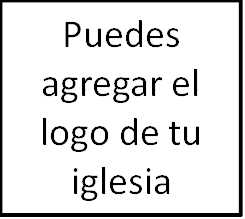 Seminario BásicoCómo estudiar la BibliaClase 10: Conectores_______________________________________________________Mateo 28:18-20—«Y Jesús se acercó y les habló diciendo: Toda potestad me es dada en el cielo y en la tierra. Por tanto, id, y haced discípulos a todas las naciones, bautizándolos en el nombre del Padre, y del Hijo, y del Espíritu Santo; enseñándoles que guarden todas las cosas que os he mandado; y he aquí yo estoy con vosotros todos los días, hasta el fin del mundo. Amén».Si miras tu folleto, notarás la Gran Comisión de Mateo 28. ¿Qué se ordena? A: Id, haced discípulos, bautizándolos… y enseñándoles¿Nos da Jesús una razón por la cual deberíamos obedecer este mandamiento? A: Toda potestad…¿Cómo sabes cuál parte del pasaje es el mandamiento y cuál parte es la razón? A: El conector nos indica una conexión entre el mandamiento y la razón¿Cuál es el conector? A: Por tanto¿Qué son los conectores?El «por tanto» en Mt. 28 es sólo un ejemplo de la herramienta que vamos estudiar el día de hoy—la cual llamaremos los conectores. En las últimas semanas hemos estado repasando una variedad de herramientas interpretativas que tenemos en nuestra caja de herramientas personal de estudio de la Biblia. Ser capaces de identificar los conectores y entender cómo ellos funcionan puede ayudarnos a entender mejor la relación entre varias proposiciones en un texto. ¿Qué es una proposición?Cuando digo proposición, simplemente me refiero a una declaración sobre algo que incluye un sujeto y un predicado (o el verbo y todo lo que sigue contándonos sobre el sujeto). Por ejemplo, la oración «los perros ladran» es una proposición completa.		¿Cuál es el sujeto?		¿Cuál es el predicado?¿Qué pasa si ampliamos la oración a, «los perros ladran afuera de mi casa»?		¿Cuál es el sujeto?		¿Cuál es el predicado? A: Todo lo que sigue al verbo es el predicado.Ahora, en las Escrituras, encontramos que los párrafos—o incluso varios párrafos—pueden estar compuestos de muchas proposiciones que están conectadas, formando un argumento cohesivo. Las Epístolas Paulinas son un claro ejemplo de esto. Y, es nuestro trabajo como estudiantes de las Escrituras entender cómo las proposiciones se relacionan entre sí.¿Cómo hacemos eso?Con los conectores.  Miramos a los conectores entre las proposiciones, los cuales a su vez nos dicen cómo las proposiciones se relacionan entre sí.Esto no es un concepto nuevo, ¿cierto? Recuerda cuando eras joven, y tu mamá te decía:	No toques el horno porque te vas a quemar. Afortunadamente, en esa situación tu mamá dejaba claro que	No toques el horno, y	te vas a quemarno eran declaraciones separadas, o proposiciones, sino conectadas con la palabra porque.No toques el horno porque te vas a quemar.Porque conecta las dos proposiciones juntas y nos dice que ser quemado es la razón o el motivo por el que no deberías tocar el horno (Tristemente, igual toqué el horno…).Los conectores pueden ser usados para:Dar ejemplos… Por ejemplo Añadir información… AdemásResumir… En finSecuencia/mostrar una progresión de ideas… En primer lugar, en segundo lugar… finalmenteDar una razón… PorqueDar un resultado o propósito… A fin de queContrastar ideas… Sin embargoDistinguir… YHoy, resaltaremos 4 conectores y sabrás… Cómo trabajan/funcionanCómo identificarlos en tu estudio personal de la EscrituraEntender mejor lo que la Biblia dice.Cuatro conectores comunes en la Escritura«Porque»: Vamos a empezar con «porque», mirando los ejemplos en tu folleto. Ejemplo 1: 2 Cr. 20:21—«Glorificad a Jehová, PORQUE su misericordia es para siempre».El conector porque nos dice la razón/motivo por la que se da el mandamiento. Glorificad a Jehová…¿Por qué razón? ¿Por qué?PORQUE su misericordia es para siempre	«Porque» tiene la misma función conectora que las palabras «pues» y«ya que».Ejemplo 2: 1 Co. 7:9—«pero si no tienen don de continencia, cásense, PUES mejor es casarse que estarse quemando».	Preguntas:Aquellos que no tienen don de continencia, ¿qué deberían hacer? ¿Y cuál es la razón por la que deberían casarse? PUES mejor es casarse que estarse quemando.Ejemplo 3: Fil. 1:18-19—«y en esto me gozo, y me gozaré aún. PORQUE sé que por vuestra oración y la suministración del Espíritu de Jesucristo, esto resultará en mi liberación».	Preguntas:¿Qué dice Pablo que hará? Continuar gozándose ¿Y cuál es la razón por la que Pablo dice que se continuará gozando, a pesar de estar en prisión? Él finalmente será liberado—El PORQUE nos ayuda a ver el enlace.¿Experimentos nosotros esta clase de gozo? ¿Tenemos esta clase de confianza? Usualmente no ¡y eso es porque olvidamos cuál es nuestro destino!Ejemplo 4: He. 10:23—«Mantengamos firme, sin fluctuar, la profesión de nuestra esperanza, porque fiel es el que prometió».Preguntas:¿Qué debemos hacer? Mantener firme, sin fluctuar, la profesión de nuestra esperanza¿Por qué (bajo que motivo) debemos hacerlo? Porque fiel es el que prometió¿Por qué importa el motivo? ¿Qué pasaría si solo dijera «Mantengamos firme, sin fluctuar, la profesión de nuestra esperanza»? Por tanto: Al igual que la palabra PORQUE, el conector POR TANTO también provee una profunda comprensión de la corriente de pensamiento entre dos proposiciones diferentes. Pero si PORQUE apunta de derecha a izquierda (Como lo ves en tu folleto)POR TANTO apunta de izquierda a derecha. Ambos son conectores, pero POR TANTO indica una consecuencia particular de una declaración precedente. El ejemplo que acabamos de mirar en Hebreos 10 pudiera ser volteado. «Fiel es el que prometió, POR TANTO, mantengamos firme, sin fluctuar, la profesión de nuestra esperanza».Las palabras y frases como «en consecuencia» y «por esta razón» funcionan de forma similar. 	Ejemplo 1: LEE Fil. 2:5-11		Entonces… ¿para qué sirve el por tanto (v.9) allí?Preguntas:¿Qué hizo Dios el Padre? Exaltar a Jesús hasta lo sumo¿Por qué lo hizo? Porque él obedeció al Padre, se hizo hombre y murió en la cruz para que gente pecadora se arrepintiera y creyera.Ejemplo 2 (PORQUE y POR TANTO): Hebreos 4:14-15—«Por tanto, teniendo un gran sumo sacerdote que traspasó los cielos, Jesús el Hijo de Dios, retengamos nuestra profesión. Porque no tenemos un sumo sacerdote que no pueda compadecerse de nuestras debilidades, sino uno que fue tentado en todo según nuestra semejanza, pero sin pecado».Si: Las declaraciones SI pueden entenderse de dos maneras:  Declaraciones Condicionales:	Ejemplo 1: LEE Dt. 28:13, 15Preguntas:¿Qué condiciones están siendo enlazadas por la palabra SI? Estos versículos establecen un ultimátum para Israel. La bendición de Dios para ellos está condicionada sobre el cumplimiento de los términos de su pacto. Las bendiciones no son automáticas y pueden perderse SI el pueblo se aleja de él—Lo cual hicieron una y otra vez. ¿Cuál es tu respuesta a este pasaje como alguien que está ahora en Cristo? ¡Alabado sea Dios que el pacto que él hizo conmigo no depende de mi justicia, sino de la justicia de Cristo! Declaraciones Porque: Las declaraciones SI también pueden ser usadas en forma parecida a la declaración  PORQUE.	Ejemplo 2: LEE 2 Pedro 2:4-9Preguntas:¿De qué manera Pedro usa aquí el SI como una declaración PORQUE? Pedro no está sugiriendo que haya alguna duda acerca de si estas cosas sucedieron. En cambio, él usa el SI de una manera similar al porque, al decir que se puede confiar en Dios para rescatar a los justos en Cristo del castigo de los malos fuera de Cristo.Para que: Las declaraciones PARA QUE también pueden entenderse de dos formas.	Ellas pueden decirnos el PROPÓSITO detrás de algo…	Ejemplo 1: Ef. 3:16-17—«para que os dé, conforme a las riquezas de su gloria, el ser fortalecidos con poder en el hombre interior por su Espíritu; PARA QUE habite Cristo por la fe en vuestros corazones, a fin de que, arraigados y cimentados en amor».	O, pueden presentar el resultado de algo.Ejemplo 2: Lucas 12:1—«En esto, juntándose por millares la multitud, TANTO QUE unos a otros se atropellaban, comenzó a decir a sus discípulos, primeramente: Guardaos de la levadura de los fariseos, que es la hipocresía».Actividad: Tito 2:1-15—uniéndolo todo, veamos Tito 2, y quiero que subrayes los conectores.	LEE	Preguntas: Hay  3 PARA QUEs en nuestro pasaje (v. 5, 8, 10).¿Por qué Pablo nos dice que vivamos vidas piadosas?¿Cuál es la importancia del v. 4 en el versículo 11? ¿Por qué es tan importante el enlace del 1-10 (mandamientos) y 11-14 (motivos)? (La gracia motivó la obediencia)ConclusiónEn conclusión— ¿captaste este conector?—Espero que seas capaz de ver cómo los conectores actúan como hileras interpretativas para nuestro estudio personal de la Biblia, ayudándonos a seguir el argumento de los autores y, finalmente, a ver lo que el Señor tiene para nosotros en un pasaje dado. Oremos.Primera edición en español: 2019Copyright © 2019 por 9Marks para esta versión española